注意）	受験区分は、出願する入試を○印で囲んでください。	希望専門分野および希望指導教員は、募集要項P14～P15(英語版P2O～P21)より選択してください。	※印の欄は記入しないでください。	切り取りは大学で行うので、切り離さずに提出してください。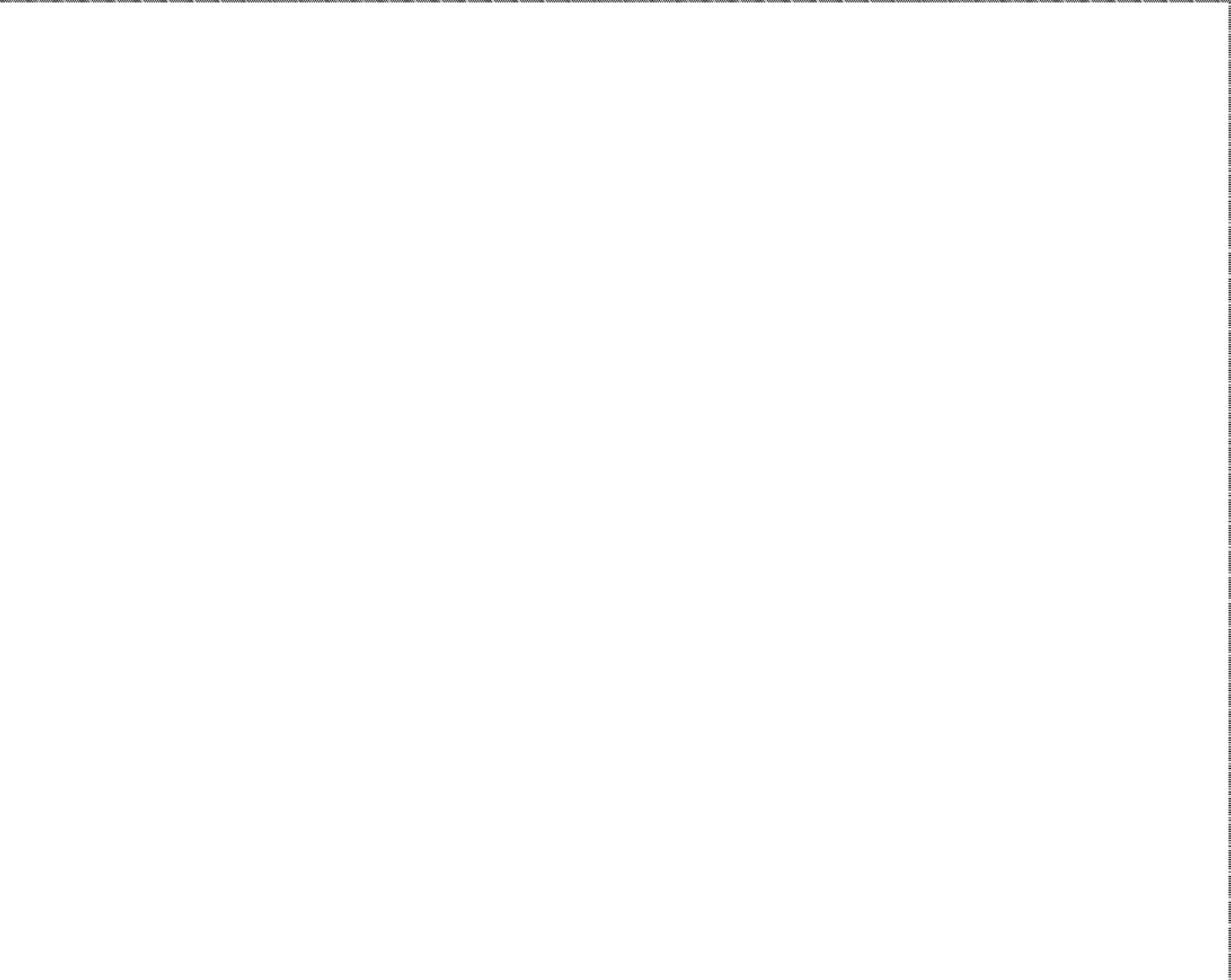 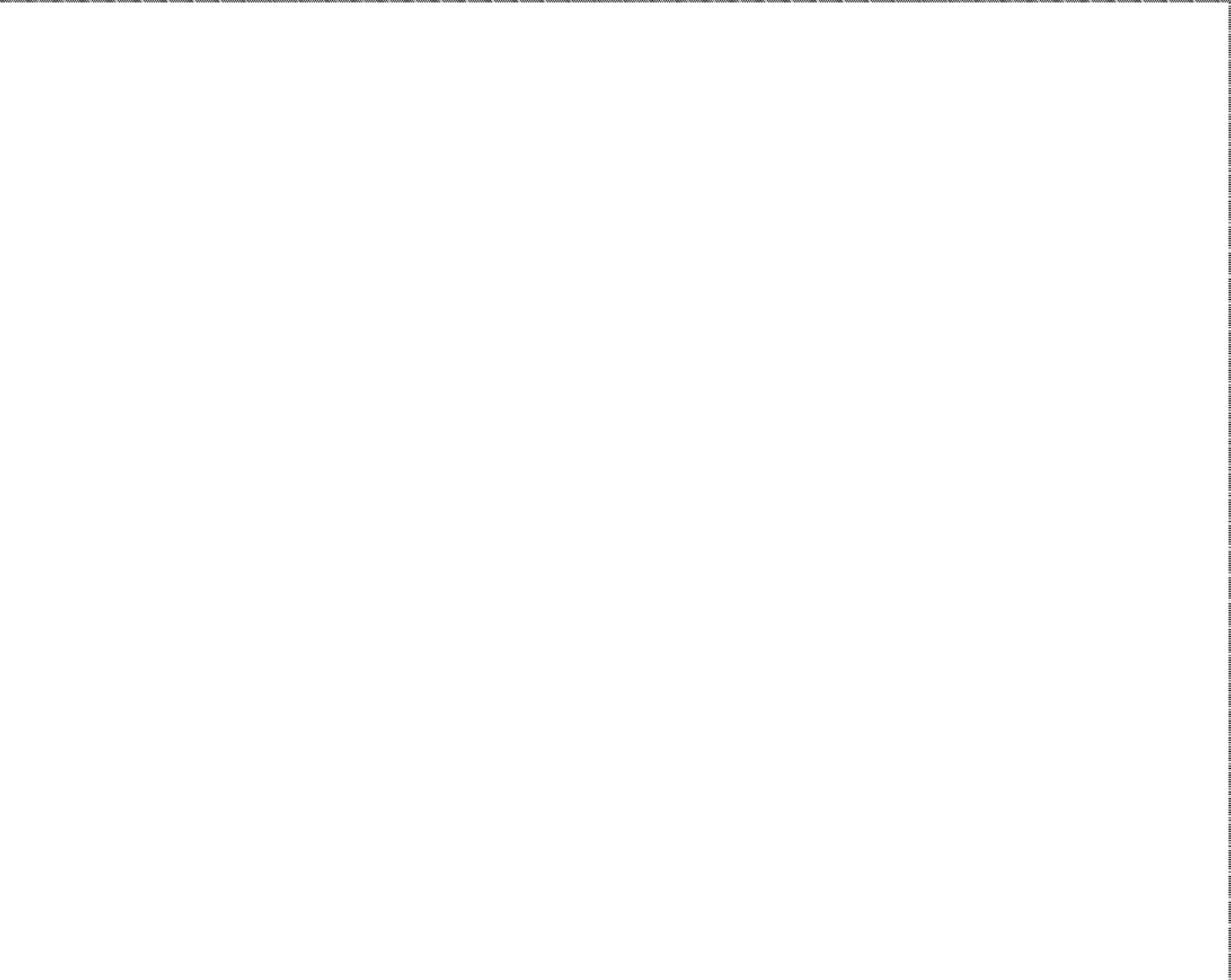 